План работы преподавателя Вигант Е.Е. на период дистанционного обучения5\8 кл.  ( вторник, пятница, суббота)Приложение: урок №15 - 16,  урок № 17 - 18.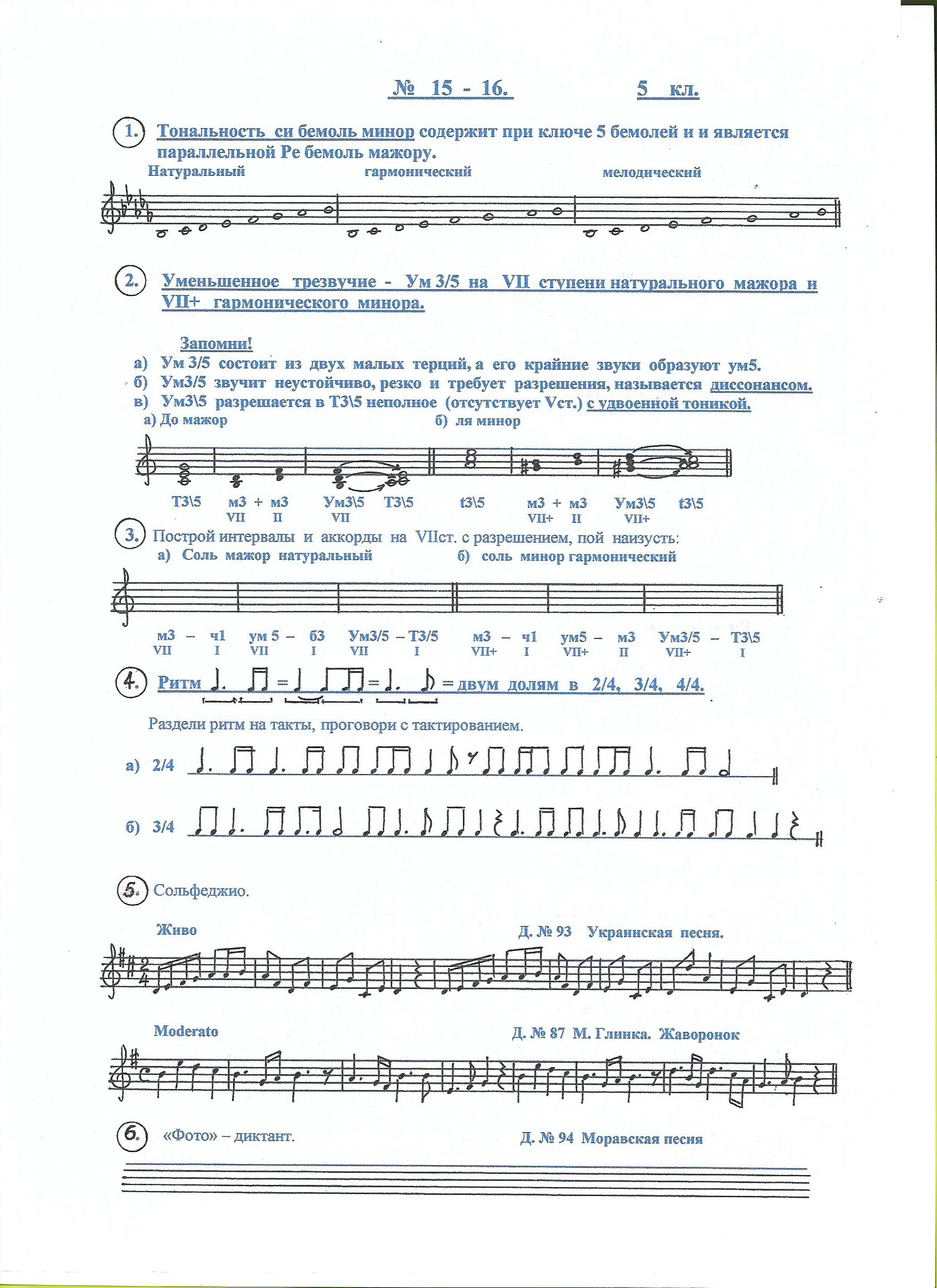 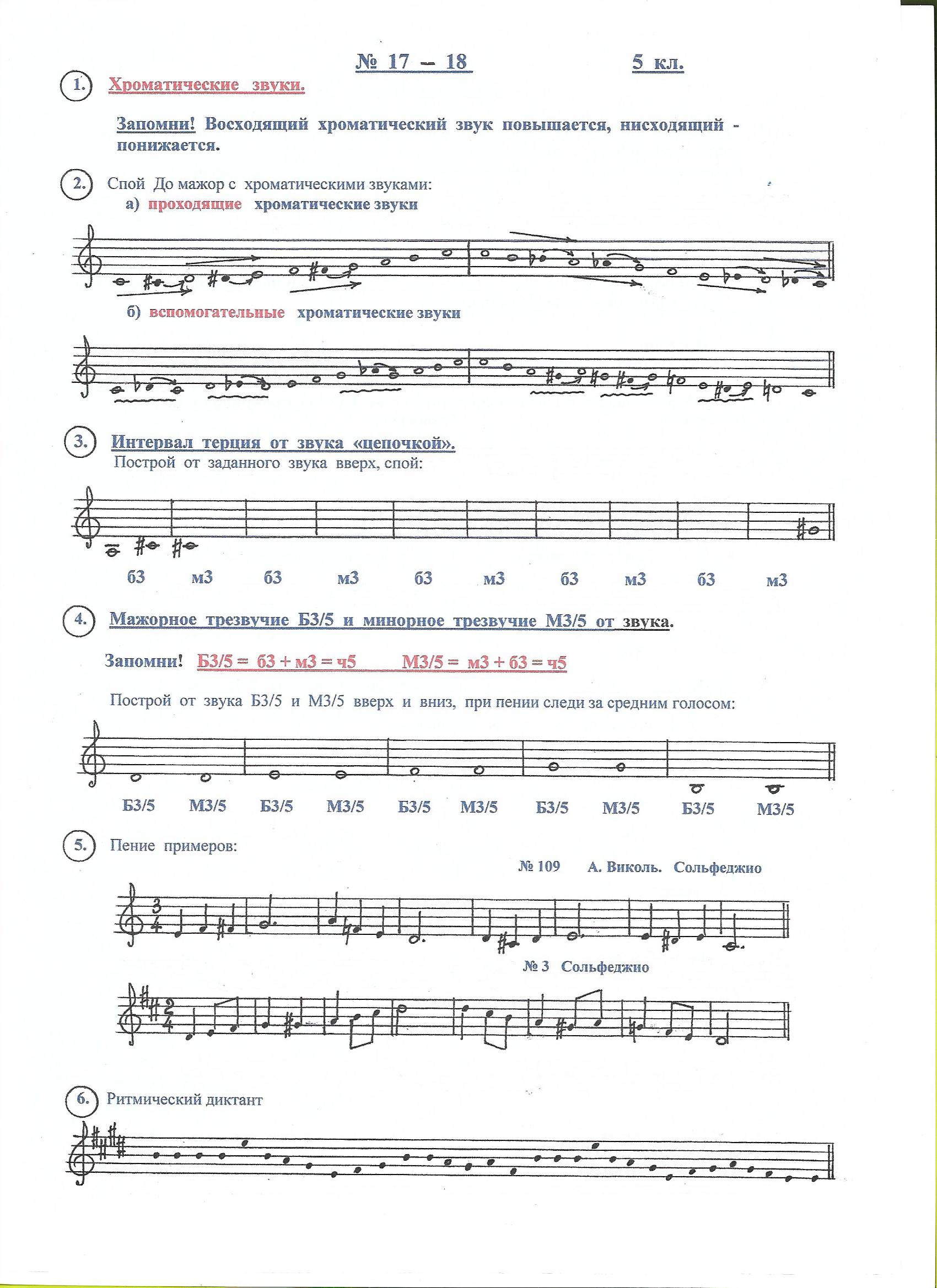  программа  ДатаКласс          Тема урока  и  описаниеСсылкиРесурсСольфеджио02.05/05.05/08.05     5Уменьшенное трезвучие.  Д\з,  урок №15 - 16: 1) Упр. №2 - по условию.2) Упр. 3: письменно, сольфеджио. 3) Упр. 5, №93: определи тональность, выучи мелодию (можно наизусть).      I  an.myz@yandex.ru12.05/16.05Ритмическая фигура: четверть с точкой и две шестнадцатых (разновидность пунктирного ритма).Д\з,  урок №15 - 16: 1) Упр. 1 -3: повторение. 2) Упр. 4а, б - по условию. 3) Упр.5, №87: выучи отдельно ритмический рисунок, затем мелодию.19.05/22.05/23.05Хроматические звуки.Д\з,  урок №17 - 18.1)Упр.1: учим по условию.2) Упр.5 - сольфеджируй.  (Следим за чистотой пения!)